                                                           ESCUELA NUESTRA SEÑORA DEL VALLE                                           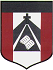 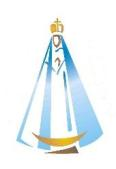 ACTIVIDAD CLASE DE MÚSICA SEXTO GRADO A Y BA las familias: ¡Sean bienvenidos a las clases de música! Saludo afectuosamente. Seño Milagros.Dudas y sugerencias: mmassoia@institutonsvallecba.edu.arMÚSICA – MARTES 5/5/2020¡Gracias a quienes enviaron su canción, recibí voces hermosas! Para quienes aún no pudieron mandar  JUNTO A TI MARÍA les cuento que sólo queda esta semana para participar. Espero entonces sus grabaciones mientras vayan pudiendo.ACTIVIDADES:Les mando aquí una canción que vamos a empezar a trabajar juntos. https://www.youtube.com/watch?v=JvoWPjF_C5gLa consigna de trabajo esta semana es: Escucha y observa el video de esta canción con atención.Busca información de la artista que canta: Natalia Lafourcade (sólo fecha de nacimiento, lugar de nacimiento, canciones más conocidas, estilo de música que hace.)Intenta identificar la mayor cantidad de instrumentos musicales que aparecen en esa canción, podés realizar una lista mientras vas viendo el video.Investiga si esa canción está escrita y compuesta por la chica que la está cantando en el video o si ésta es una versión diferente de la canción original. ¿Podrías entonces definir con tus palabras qué es una “VERSIÓN” en música?Escuchá también la canción original, mirá qué diferente y linda es, dentro de su estilo:https://www.youtube.com/watch?v=tJGJ4WqnpK0¿Cuál versión te gustó más? Espero las disfrutes mucho, no es la música que escuchamos todos los días pero está bueno conocer estilos diferentes. ¡¡Hasta la próxima!!Seño Mili